Марко Мрњавчевић је рођен око 1335. године као најстарији син Вукашина и Јевросиме. После очеве смрти „млади краљ“ Марко крунисан је за краља.Борио се против TуракаНарод га је описао у песмама као великог јунакаКолико је Марко био славан, толико је славан био и његов коњ Шарац.Марко је променио много коња. Ни један коњ му није био по вољи, нити је могао да испуни Маркове захтеве. Марка је мога носити само крупан и јак коњ, одгајан и обучен на најбољи начин, који ће имати снаге да се носи са непријатељским коњима.Говорио је више језика, био писмен, али је био и физички спреман за борбу и за рат. Цео живот је остао веран витешким начелима јер је, пре свега, био витез.Једна генерација српских косовских витезова са Марковом смрћу отишла је у историју. Његов живот није могао материјално да помогне Србима, али и те како јесте у духовном смислу: он је био витез који је давао самопоуздање и веру људима да ће доћи доба ослобођења. То се и десило, 500 година касније, захваљујући томе што наш народ никада није престао да верује да ће једном бити поново слободан, а веру је сачувао и кроз песме о свом јунаку .Веома је волео своју мајку о чему се говори у песми Орање Марка Краљевића. Прочитај песму и одговори на следећа питања Шта мајка саветује Марка?Да ли је он слуша?Да ли је отишао да оре? Шта је орао?Море Марко не ори друмова!Море Турци не газ`те орања!   су најпознатији стихови о МаркуКако се завршава песма?Препиши  10 стихова по изборуИзброј колико има слогова сваки стих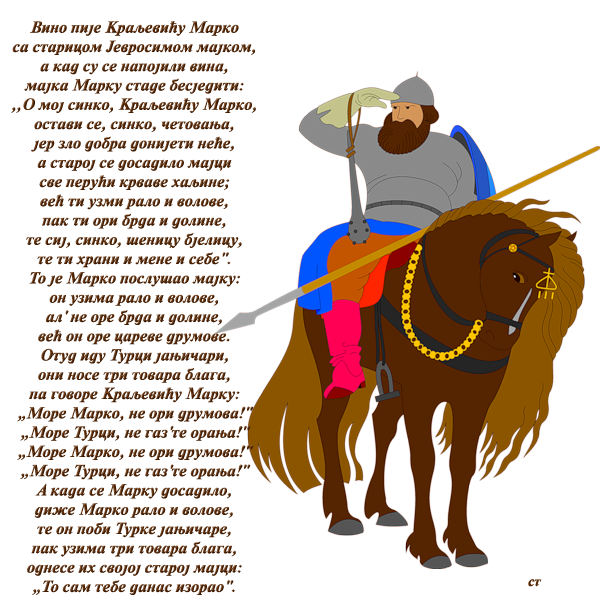 